ETPL Policy workgroup meeting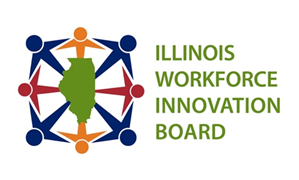 Date:  June 28, 2022  3:00-4:00pm Chair: Terry Wilkerson Members:  Paula Barry, Jay Brooks, Mark Burgess, Lora Dhom, Carrie Folken, Jon Furr, Juan Jose Gonzalez, Shannon Hampton, Anne Hogan, Marci Johnson, Marty Johnson, Lisa Jones, Jim Knauf, Megan Knight, Kim Kuchenbrod, Marisa Lewis, Brian Richard, Emily Rusca, Patti Schnoor, Rick Stubblefield, Nina Tangman, Whitney Thompson, Dan Weidner, Terry Wilkerson, Rory Callahan
Staff:  Sarah Blalock, Molly Cook Meeting Goals:Discuss past work and homework regarding the ETPLView a ProPath DemonstrationPresenter3:00pmWelcome and Meeting OverviewTerry Wilkerson   3:05pmRecap of May Meeting, Workgroup Timeline and RolesSarah Blalock Molly Cook3:15pm Review Homework Responses How does your local board manage the ETPL process? How can the State determine whether the provider submitted accurate information and what enforcement actions are being taken if necessary?What can the state do to reach out to RAPs to inform them of their automatic eligibility on the ETPL and how to indicate their interest to be on the ETPL? Do the LWIBs have examples of what they are doing?Terry Wilkerson3:30pmProPath OverviewNatasha Telger3:40pmProPath Question and Answer Natasha TelgerTerry Wilkerson3:50pmNext StepsSubgroup InvitationsSarah Blalock4:00pmConclusion  Next meeting:  July 26, 2022, 3-4pm Terry Wilkerson